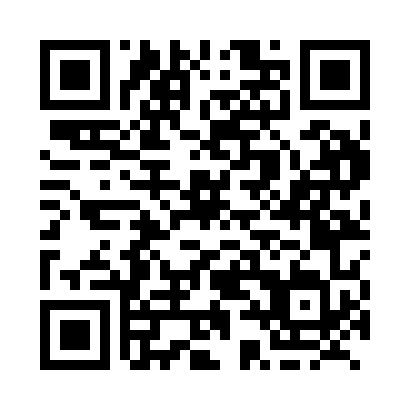 Prayer times for Grassie, Ontario, CanadaMon 1 Apr 2024 - Tue 30 Apr 2024High Latitude Method: Angle Based RulePrayer Calculation Method: Islamic Society of North AmericaAsar Calculation Method: HanafiPrayer times provided by https://www.salahtimes.comDateDayFajrSunriseDhuhrAsrMaghribIsha1Mon5:396:591:225:527:469:062Tue5:376:581:225:537:479:073Wed5:356:561:225:547:489:094Thu5:336:541:215:547:499:105Fri5:316:521:215:557:509:126Sat5:296:511:215:567:519:137Sun5:276:491:205:577:539:148Mon5:256:471:205:577:549:169Tue5:236:461:205:587:559:1710Wed5:216:441:205:597:569:1911Thu5:196:421:196:007:579:2012Fri5:176:401:196:007:589:2213Sat5:156:391:196:018:009:2314Sun5:136:371:196:028:019:2515Mon5:116:351:186:038:029:2616Tue5:106:341:186:038:039:2817Wed5:086:321:186:048:049:2918Thu5:066:311:186:058:059:3119Fri5:046:291:176:068:079:3220Sat5:026:271:176:068:089:3421Sun5:006:261:176:078:099:3522Mon4:586:241:176:088:109:3723Tue4:566:231:176:088:119:3824Wed4:546:211:166:098:129:4025Thu4:526:201:166:108:149:4126Fri4:506:181:166:118:159:4327Sat4:486:171:166:118:169:4528Sun4:476:151:166:128:179:4629Mon4:456:141:166:138:189:4830Tue4:436:131:166:138:199:49